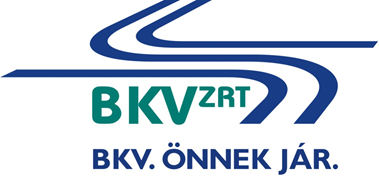 Kbt. HARMADIK Része szerinti tárgyalásos eljárás a Kbt. 112. § (1) bekezdés b) pont alapján a Kbt. 113-114. §-ban foglalt eltérések alkalmazásávalVillamos áramszedők beszerzéseeljárás száma: T-438/17.Dokumentum mintákBudapest2018..MELLÉKLETEK1. sz. melléklet:Részvételi jelentkezés FELOLVASÓLAPJA2. sz. melléklet:KKV NYILATKOZAT 3. sz. melléklet:az alvállalkozók és KAPACITÁSAIT RENDELKEZÉSRE BOCSÁTÓ szervezetek/SZEMÉLYEK megjelölése4. sz. melléklet:Nyilatkozat a kizáró okok fenn nem állásáról a KBT. 62. § (1)-(2) bekezdése szerint5. sz. melléklet:NYILATKOZAT a Kbt. 62. § (1) BEKEZDÉS k) pont kb) alpontja tekintetében6. sz. melléklet:Nyilatkozat a kizáró okok fenn nem állásáról Az alvállalkozók és KAPACITÁSAIT RENDELKEZÉSRE BOCSÁTÓ szervezetek/SZEMÉLYEK vonatkozásában 7. sz. melléklet:nYILATKOZAT AZ ALKALMASSÁGI felételeknek való megfelelésről8. sz. mellékletNYILATKOZAT Változásbejegyzési kérelem benyújtásáról9. sz. mellékletVisszaigazoló adatlap a közbeszerzési dokumentumok letöltéséről1. sz. mellékletrészvéteLI jelentkezés FELOLVASÓLAPJAVillamos áramszedők beszerzéseÖnálló részvételi jelentkezés esetén:Közös részvételi jelentkezés esetén:…………, 2018. év …hónap ….nap		………………………………	aláíró neve és    cégszerű aláírás a kötelezettségvállalásra jogosult/jogosultak; vagy a meghatalmazott/meghatalmazottak részérőlKözös részvételre jelentkezés esetén az adatlapot minden részvételre jelentkező által cégszerűen aláírva kell benyújtani.2. sz. mellékletKKV NYILATKOZATAlulírott ................................., mint a(z) ...................................................... képviseletére jogosult személy nyilatkozom, hogycégünk a kis- és középvállalkozásokról, fejlődésük támogatásáról szóló törvény szerint:mikrovállalkozáskisvállalkozásközépvállalkozásnem tartozik a törvény hatálya alá.*…………, 2018. év …hónap ….nap		       ………………………………..	cégszerű aláírás a kötelezettségvállalásra jogosult/jogosultak; vagy a meghatalmazott/meghatalmazottak részéről* a megfelelő válasz aláhúzandó3. sz. mellékletaz alvállalkozók és KAPACITÁSaiT RENDELKEZÉSRE BOCSÁTÓ szervezetek/személyek megjelölése…………, 2018. év 	……….. hónap …….. nap.	cégszerű aláírás a kötelezettségvállalásra jogosult/jogosultak; vagy a meghatalmazott/meghatalmazottak részéről4. sz. mellékletNyilatkozat a kizáró okok fenn nem állásárólAlulírott ................................., mint a(z) ...................................................... képviseletére jogosult személy nyilatkozom, hogy társaságunkkal szemben nem állnak fenn / fennállnak*a közbeszerzésekről szóló törvény 62. § (1)-(2) bekezdéseiben foglalt kizáró okok.…………, 2018. év ………hónap….nap	cégszerű aláírás a kötelezettségvállalásra jogosult/jogosultak; vagy a meghatalmazott/meghatalmazottak részéről* a megfelelő válasz aláhúzandó5. sz. mellékletnYILATKOZAT a Kbt. 62. § (1) bekezdés k) pont kb) alpontja tekintetébenAlulírott ................................., mint a(z) ...................................................... képviseletére jogosult személy a Kbt. 62. § (1) bekezdés k) pont kb) alpontja szerinti kizáró okok hiányának igazolásáraNyilatkozom, hogy az általam jegyzett társaság a Kbt. 62. § (1) bekezdés k) pont kb) alpontja tekintetében olyan társaságnak minősül, melyetnem jegyeznek szabályozott tőzsdén / szabályozott tőzsdén jegyeznek*Amennyiben NEM jegyzik szabályozott tőzsdénTekintettel arra, hogy az általam jegyzett társaság a Kbt. 62. § (1) bekezdés k) pont kb) alpontja tekintetében olyan társaságnak minősül, melyet nem jegyeznek szabályozott tőzsdén, nyilatkozom, hogy az általam jegyzett társaságnak a pénzmosás és a terrorizmus finanszírozása megelőzéséről és megakadályozásáról szóló 2017. évi LIII.. törvény (a továbbiakban: pénzmosásról szóló törvény) 3. § 38) pont a)–b) vagy d) alpontja szerinti tényleges tulajdonosavan / nincsen** megfelelő szövegrész egyértelműen jelölendő (aláhúzással vagy a nem alkalmazandó szövegrész áthúzásával)Tekintettel arra, hogy az általam jegyzett társaságnak a pénzmosásról szóló törvény 3. § 38. pont a)–b) vagy d) alpontja szerint tényleges tulajdonosa van, a tényleges tulajdonosok neve és állandó lakóhelye vonatkozásában a következő nyilatkozatot teszem:…………, 2018. év …hónap….….nap	cégszerű aláírás a kötelezettségvállalásra jogosult(ak); vagy a meghatalmazott(ak) részérőltényleges tulajdonos:a) az a természetes személy, aki jogi személyben vagy jogi személyiséggel nem rendelkező szervezetben közvetlenül vagy - a Polgári Törvénykönyvről szóló törvény (a továbbiakban: Ptk.) 8:2. § (4) bekezdésében meghatározott módon - közvetve a szavazati jogok vagy a tulajdoni hányad legalább huszonöt százalékával rendelkezik, vagy egyéb módon tényleges irányítást, ellenőrzést gyakorol a jogi személy vagy jogi személyiséggel nem rendelkező szervezet felett, ha a jogi személy vagy jogi személyiséggel nem rendelkező szervezet nem a szabályozott piacon jegyzett társaság, amelyre a közösségi jogi szabályozással vagy azzal egyenértékű nemzetközi előírásokkal összhangban lévő közzétételi követelmények vonatkoznak,b) az a természetes személy, aki jogi személyben vagy jogi személyiséggel nem rendelkező szervezetben - a Ptk. 8:2. § (2) bekezdésében meghatározott - meghatározó befolyással rendelkezik,d) alapítványok esetében az a természetes személy,da) aki az alapítvány vagyona legalább huszonöt százalékának a kedvezményezettje, ha a leendő kedvezményezetteket már meghatározták,db) akinek érdekében az alapítványt létrehozták, illetve működtetik, ha a kedvezményezetteket még nem határozták meg, vagydc) aki tagja az alapítvány kezelő szervének, vagy meghatározó befolyást gyakorol az alapítvány vagyonának legalább huszonöt százaléka felett, illetve az alapítvány képviseletében eljár,f) az a) és b) pontban meghatározott természetes személy hiányában a jogi személy vagy jogi személyiséggel nem rendelkező szervezet vezető tisztségviselője6. sz. mellékletNyilatkozat a kizáró okok fenn nem állásáról Az alvállalkozók, ALKALMASSÁG IGAZOLÁSÁRA IGÉNYBE VETT MÁS SZERVEZET/SZEMÉLY vonatkozásábanAlulírott ................................., mint a(z) ...................................................... képviseletére jogosult személy nyilatkozom, hogy a szerződés teljesítéséhez nem veszünk igénybe a Kbt. 62. § szerinti kizáró okok hatálya alá eső alvállalkozót, valamint az általunk az alkalmasság igazolására igénybe vett más szervezet/személy nem tartozik a Kbt. 62. §-ban, meghatározott kizáró okok hatálya alá, vonatkozásukban nem állnak fenn Kbt. 62. § szerinti kizáró okok.…………..…………, 2018. év …………..hónap ….nap			cégszerű aláírás a kötelezettségvállalásra jogosult/jogosultak; vagy a meghatalmazott/meghatalmazottak részéről7. sz. mellékletnYILATKOZAT aZ alkalmassági feltételeknek való megfelelésrőlAlulírott ................................., mint a(z) ...................................................... képviseletére jogosult személy nyilatkozom, hogy társaságunkmegfelel / nem felel meg*az eljárást megindító felhívásban meghatározott gazdasági és pénzügyi alkalmassági feltételnek.Alulírott ................................., mint a(z) ...................................................... képviseletére jogosult személy nyilatkozom, hogy társaságunkmegfelel / nem felel meg*az eljárást megindító felhívásban meghatározott M.1. műszaki és szakmai alkalmassági feltételnek. Alulírott ................................., mint a(z) ...................................................... képviseletére jogosult személy nyilatkozom, hogy társaságunkmegfelel / nem felel meg*az eljárást megindító felhívásban meghatározott M.2. műszaki és szakmai alkalmassági feltételnek. * megfelelő szövegrész egyértelműen jelölendő (aláhúzással vagy a nem alkalmazandó szövegrész áthúzásával)…………………………, 2018. év ……….hónap….nap	cégszerű aláírás a kötelezettségvállalásra jogosult/jogosultak; vagy a meghatalmazott/meghatalmazottak részérőlszámú melléklet	NYILATKOZATVáltozásbejegyzési kérelem benyújtásárólAlulírott ................................., mint a(z) ...................................................... képviseletére jogosult személy nyilatkozom, hogyhogy az aktuális (cég)állapotot nyilvántartó bíróság/hatóság nyilvántartásában foglaltakat módosító változásbejegyzési eljárás van folyamatban, ezért a változásbejegyzésre vonatkozó elektronikus kérelem kinyomtatott változatát, valamint a cégbíróság által a kérelemről kiállított elektronikus tanúsítvány kinyomtatott változatát, illetőleg az adatváltozást nyilvántartó illetékes bíróság/intézmény/hatósághoz/szervezet, visszaigazolásának érkeztetett példányának másolatát az ajánlathoz csatolom.*vagyhogy az aktuális (cég)állapotot nyilvántartó bíróság/hatóság nyilvántartásában foglaltakat módosító változásbejegyzési eljárás nincs folyamatban, illetőleg a nyilvántartó illetékes bírósághoz/intézményhez/hatósághoz/szervezethez nem került benyújtásra adatváltozás bejegyzési kérelem.*Kelt………………………., 2018.  …………………. hó ….. napján.…………………………………………………..cégszerű aláírás a kötelezettségvállalásra jogosult/jogosultak; vagy a meghatalmazott/meghatalmazottak részéről* megfelelő aláhúzandószámú mellékletVISSZAIGAZOLÓ ADATLAPa közbeszerzési dokumentumok letöltésérőlAlulírott ……………………..a …………………… (cég neve) …………………………… (címe) nevében ezen visszaigazolás  BKV Zrt. részére történő megküldésével igazolom, hogy a „Villamos áramszedők beszerzése” tárgyú közbeszerzési eljárásban BKV Zrt. honlapjáról tárgyi eljárás közbeszerzési dokumentumait 2018. …………….. hónap ………….. napján letöltöttük és tudomásul vesszük, hogy az eljárásban az érvényes részvételre jelentkezés feltétele a Közbeszerzési Dokumentumok elektronikus elérésének (letöltésének) visszaigazolása.Kijelentem, hogy a közbeszerzési dokumentumokat, vagy annak egyes részeit kizárólag a részvételi jelentkezés elkészítéséhez, a Kbt-ben meghatározott jogainknak gyakorlásához és kötelezettségeink teljesítéséhez használjuk fel.Kapcsolattartó személy neve: ……………………………………………………………Beosztása: ………………………………………………………………………………..Postai címe: ………………………………………………………………………………Telefon száma: ……………………………………………………………………………………Telefax száma: …………………………………………………………………………………..E-mail címe: ……………………………………………………………………………………………………………….…….,2018. év……………….. hó …... nap	cégszerű aláírás a kötelezettségvállalásra jogosult/jogosultak; vagy a meghatalmazott/meghatalmazottak részérőlRészvételre jelentkező neve:Részvételre jelentkező székhelye:Részvételre jelentkező cégjegyzékszáma:Részvételre jelentkező adószáma:Cégjegyzésre jogosult személy(ek) neve:Kapcsolattartó személy neve:Kapcsolattartó személy postacíme:Kapcsolattartó személy telefonszáma:Kapcsolattartó személy telefax száma:Kapcsolattartó személy e-mail címe:Közös részvételre jelentkezők neve:Közös részvételre jelentkezők 1. tagjának neve:Közös részvételre jelentkezők 1. tagjának székhelye:Közös részvételre jelentkezők 1. tagjának cégjegyzékszáma:Közös részvételre jelentkezők 1. tagjának adószáma:Közös részvételre jelentkezők 1. tagja - cégjegyzésre jogosult személy(ek) neve:Közös részvételre jelentkezők 2. tagjának neve:Közös részvételre jelentkezők 2. tagjának székhelye:Közös részvételre jelentkezők 2. tagjának cégjegyzékszáma:Közös részvételre jelentkezők 2. tagjának adószáma:Közös részvételre jelentkezők 2. tagja - cégjegyzésre jogosult személy(ek) neve:…Közös részvételre jelentkezők nevében eljáró cég neve (Kbt. 35. § (2) bekezdés szerint):A Közös részvételre jelentkezők nevében kapcsolattartására meghatalmazott személy neve:A Közös részvételre jelentkezők nevében kapcsolattartására meghatalmazott személy postacíme:A Közös részvételre jelentkezők nevében kapcsolattartására meghatalmazott személy telefonszáma:A Közös részvételre jelentkezők nevében kapcsolattartására meghatalmazott személy telefax száma:A Közös részvételre jelentkezők nevében kapcsolattartására meghatalmazott személy e-mail címe:A közbeszerzés azon részének (részeinek) megjelölése, amelynek teljesítéséhez a jelentkező alvállalkozót kíván igénybe venni Az ezen részek tekintetében igénybe venni kívánt és ismert alvállalkozók neve és székhelye, adószáma 1.2.Kapacitásait rendelkezésre bocsátó szervezet/személy neve és székhelye/lakóhelyeAzon alkalmassági minimum követelmény (követelmények), melynek igazolása érdekében a részvételre jelentkező ezen szervezet/személy kapacitására (is) támaszkodik (felhívás vonatkozó pontjának megjelölésével) Az adott szervezet/személy olyan mértékben vesz részt a szerződés vagy a szerződés azon részének teljesítésében, amelyhez e kapacitásokra szükség van, amely biztosítja az alkalmassági követelményben elvárt szaktudást illetve szakmai tapasztalat érvényesülését a teljesítésben1.2.Tényleges tulajdonos neveTényleges tulajdonos állandó lakóhelye